Тема : Рослини на підвіконні. Чарівна цибулька.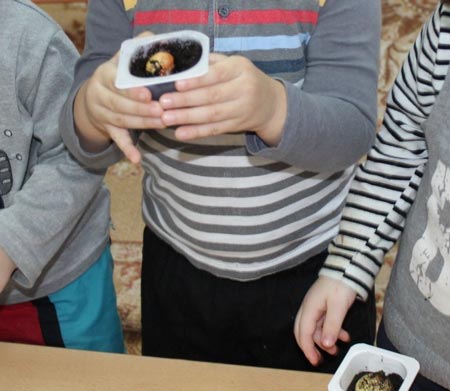 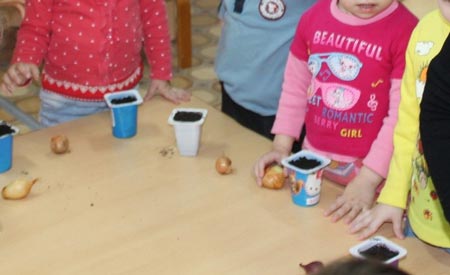 Развитие ребенка - как посадить лук с ребенком?https://youtu.be/RpwmSd3nG_Y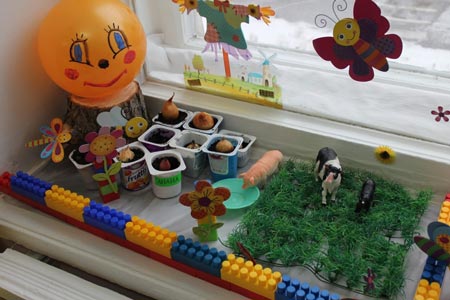 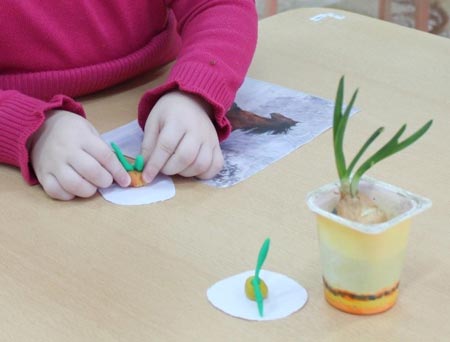 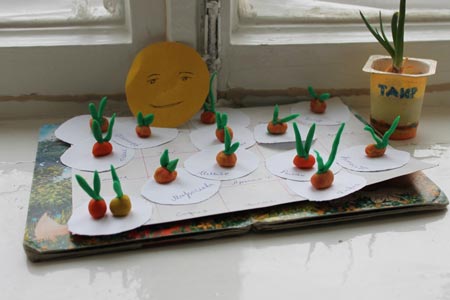 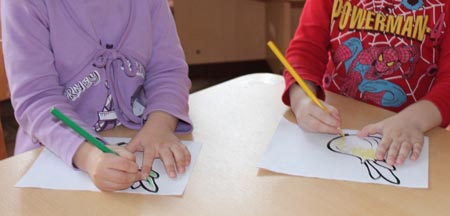 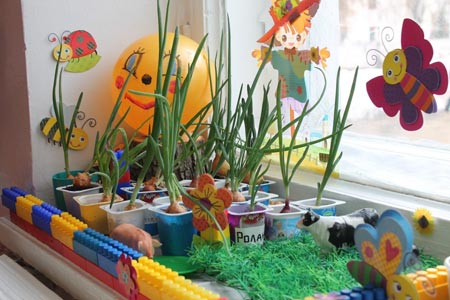 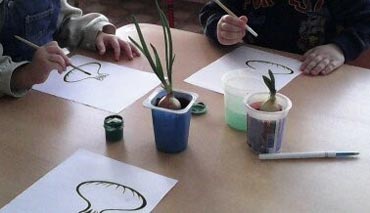 